СИЛАБУС НАВЧАЛЬНОЇ ДИСЦИПЛІНИ«ВСТУП ДО ФАХУ»Сторінка курсу в СДО НТУ «ДП»:https://do.nmu.org.ua/course/view.php?id=3584Викладачі: Бойко Олег Олександрович, старший викладач кафедри КФІВС, кандидат технічних наук; Воскобойник Євгеній Костянтинович, асистент кафедри КФІВСПерсональна сторінка: https://aks.nmu.org.ua/ua/Teachers/BoykoOO.phpE-mail: boiko.o.o@nmu.one1 АНОТАЦІЯ ДО КУРСУВступ до фаху розглядає первинні знання щодо спеціальності та професії; типові завдання та зміст виробничих функцій, які вирішують фахівці за обраним фахом; попередня орієнтація на коло виробничих функцій, умінь та компетенцій, необхідних для їх здійснення.2 МЕТА ТА ЗАВДАННЯ КУРСУМета дисципліни – формування компетентностей щодо засвоєння студентами теоретичних знань і практичних навичок з основ автоматики, автоматизації технологічних процесів в різних галузях народного господарства, необхідних для використання в практичній діяльності.Завдання курсу:ознайомити здобувачів вищої освіти з системою освіти України, організацію навчального процесу у вищій школі, включаючи самостійну роботу. Усвідомлювати зміст навчального процесу за фахом, систему контролю успішності;показати основні властивості, поняття і категорії інформації i інформатики. Використання сучасних інформаційних технологій і систем, організаційні й технологічні аспекти проектування інформаційних систем;продемонструвати функціональні обов’язки фахівця з автоматизації та комп’ютерно-інтегрованих технологій;ознайомити з новітніми технологіями в галузі автоматизації та комп’ютерно-інтегрованих технологій;навчити здійснювати пошук інформації в різних джерелах для розв’язання задач автоматизації та комп’ютерно-інтегрованих технологій.3 РЕЗУЛЬТАТИ НАВЧАННЯКористуватись математичним апаратом та методами у галузі автоматизації.Розв’язання типових задач і проблем автоматизації.Розроблення математичних та імітаційних моделей окремих елементів та систем автоматизації в цілому.Вміти проводити аналіз об’єктів автоматизації і обґрунтовувати вибір структури, алгоритмів та схем керування.Вміти проводити аналіз надійності і безпеки автоматизованих систем керування.Обґрунтовувати вибір елементів систем  автоматизації на основі знання про їх принцип дії та характеристики.Використовувати спеціалізоване програмне забезпечення для розв’язування типових інженерних задач у галузі автоматизації.4 СТРУКТУРА КУРСУЛЕКЦІЇОсновні поняття й визначення. Загальне подання про предмет вивчення дисципліни.Функціональна структура АСУ ТП.Програмне забезпечення АСУ ТП. Стадії розробки АСУТП.Структурні схеми об'єкта регулювання.Надійність і безпека автоматизованих систем.Резервування АСУ.Основні елементи систем електроавтоматики.Електричні керуючі пристрої.Види керуючих пристроїв.Контролери й структури просунутих систем керування.ЛАБОРАТОРНІ ЗАНЯТТЯОснови роботи в MATLAB.Побудова та оформлення базових двовимірних графіків функцій.Обробка та редагування графіків за допомогою функцій графічних вікон.Основи програмування в середовищі MATLAB.Побудова частотних характеристик.Знайомство з середовищем програми структурного моделювання Simulink системи програмування MATLAB.Моделювання неперервних лінійних динамічних систем у середовищі Simulink.5 ТЕХНІЧНЕ ОБЛАДНАННЯ ТА/АБО ПРОГРАМНЕ ЗАБЕЗПЕЧЕННЯМатематичний пакет MATLAB з середовищем імітаційного моделювання Simulink. Дистанційна платформа MOODLE.6 СИСТЕМА ОЦІНЮВАННЯ ТА ВИМОГИ6.1 Навчальні досягнення здобувачів вищої освіти за результатами вивчення курсу оцінюватимуться за шкалою, що наведена нижче:Кредити навчальної дисципліни зараховується, якщо студент отримав підсумкову оцінку не менше 60-ти балів. Нижча оцінка вважається академічною заборгованістю, що підлягає ліквідації.6.2 Під час поточного контролю лекційні заняття оцінюються шляхом визначення якості виконання контрольних конкретизованих завдань.Лабораторні заняття оцінюються якістю виконання контрольного, або індивідуального завдання.За наявності рівня результатів поточних контролів з усіх видів навчальних занять не менше 60 балів, підсумковий контроль здійснюється без участі студента шляхом визначення середньозваженого значення поточних оцінок.6.3 Критерії оцінювання теоретичної частини10 тестових завдань з чотирма варіантами відповідей, 1 правильна відповідь оцінюється у 10 балів (разом 100 балів). Опитування за тестом проводиться з використанням дистанційної платформи MOODLE.6.4 Критерії оцінювання лабораторної роботиЗ кожної лабораторної роботи здобувач вищої освіти отримує 5 запитань з переліку контрольних запитань, кожне запитання відповідає 20 балам. Кількість вірних відповідей визначає кількість отриманих балів помножене на 20. Неповна відповідь відповідає 10 балам.7 ПОЛІТИКА КУРСУ7.1 Політика щодо академічної доброчесностіАкадемічна доброчесність здобувачів вищої освіти є важливою умовою для опанування результатами навчання за дисципліною і отримання задовільної оцінки з поточного та підсумкового контролів. Академічна доброчесність базується на засудженні практик списування (виконання письмових робіт із залученням зовнішніх джерел інформації, крім дозволених для використання), плагіату (відтворення опублікованих текстів інших авторів без зазначення авторства), фабрикації (вигадування даних чи фактів, що використовуються в освітньому процесі). Політика щодо академічної доброчесності регламентується положенням «Положення про систему запобігання та виявлення плагіату у Національному технічному університеті «Дніпровська політехніка»».У разі порушення здобувачем вищої освіти академічної доброчесності (списування, плагіат, фабрикація), робота оцінюється незадовільно та має бути виконана повторно. При цьому викладач залишає за собою право змінити тему завдання.7.2 Комунікаційна політикаЗдобувачі вищої освіти повинні мати активовану університетську пошту.Усі письмові запитання до викладачів стосовно курсу мають надсилатися на університетську електронну пошту.7.3 Політика щодо перескладанняРоботи, які здаються із порушенням термінів без поважних причин оцінюються на нижчу оцінку. Перескладання відбувається із дозволу деканату за наявності поважних причин (наприклад, лікарняний).7.4 Політика щодо оскарження оцінюванняЯкщо здобувач вищої освіти не згоден з оцінюванням його знань він може опротестувати виставлену викладачем оцінку у встановленому порядку.7.5 Відвідування занятьДля здобувачів вищої освіти денної форми відвідування занять є обов’язковим.Поважними причинами для неявки на заняття є хвороба, участь в університетських заходах, академічна мобільність, які необхідно підтверджувати документами. Про відсутність на занятті та причини відсутності здобувач вищої освіти має повідомити викладача або особисто, або через старосту.За об’єктивних причин (наприклад, міжнародна мобільність) навчання може відбуватись в он-лайн формі за погодженням з керівником курсу.7.6 БонусиНепередбачено.8 РЕКОМЕНДОВАНІ ДЖЕРЕЛА ІНФОРМАЦІЇ1. Конспект лекцій дисципліни «Вступ до фаху» для студентів спеціальності 151 «Автоматизація та комп’ютерно-інтегровані технології». [Електронний ресурс] / О.О. Бойко, Є.К. Воскобойник; М-во освіти і науки України, Нац. техн. ун-т «Дніпровська політехніка». – Електрон. Текст. Дані – Дніпро : НТУ «ДП», 2020. – 45 с.2. Методичні рекомендації до виконання лабораторних робіт дисципліни «Вступ до фаху» для студентів спеціальності 151 «Автоматизація та комп’ютерно-інтегровані технології». [Електронний ресурс] / О.О. Бойко, Є.К. Воскобойник; М-во освіти і науки України, Нац. техн. ун-т «Дніпровська політехніка». – Електрон. Текст. Дані – Дніпро : НТУ «ДП», 2020. – 179 с.3. Шаруда В.Г., Ткачов В.В., Фількін М.П. Методи аналізу і синтезу систем автоматичного керування: Навч. посіб. – Д., Нац. гірнич. ун-т, 2008. – 543 с.4. Пушкарь М.С. Проектування систем автоматизації: навч. посібник / М.С. Пушкарь, С.М. Проценко. – Д.: Національний гірничий університет, 2013. – 268 с.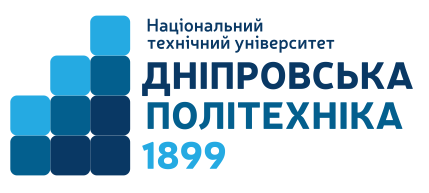 Ступінь освіти бакалаврОсвітня програма Автоматизація та комп’ютерно-інтегровані технологіїТривалість викладання 1,2 чвертьЗаняття:	лекції 2 години	лабораторні заняття 1 годинаМова викладання українськаРейтинговаІнституційна90…100відмінно74…89добре60…73задовільно0…59незадовільно